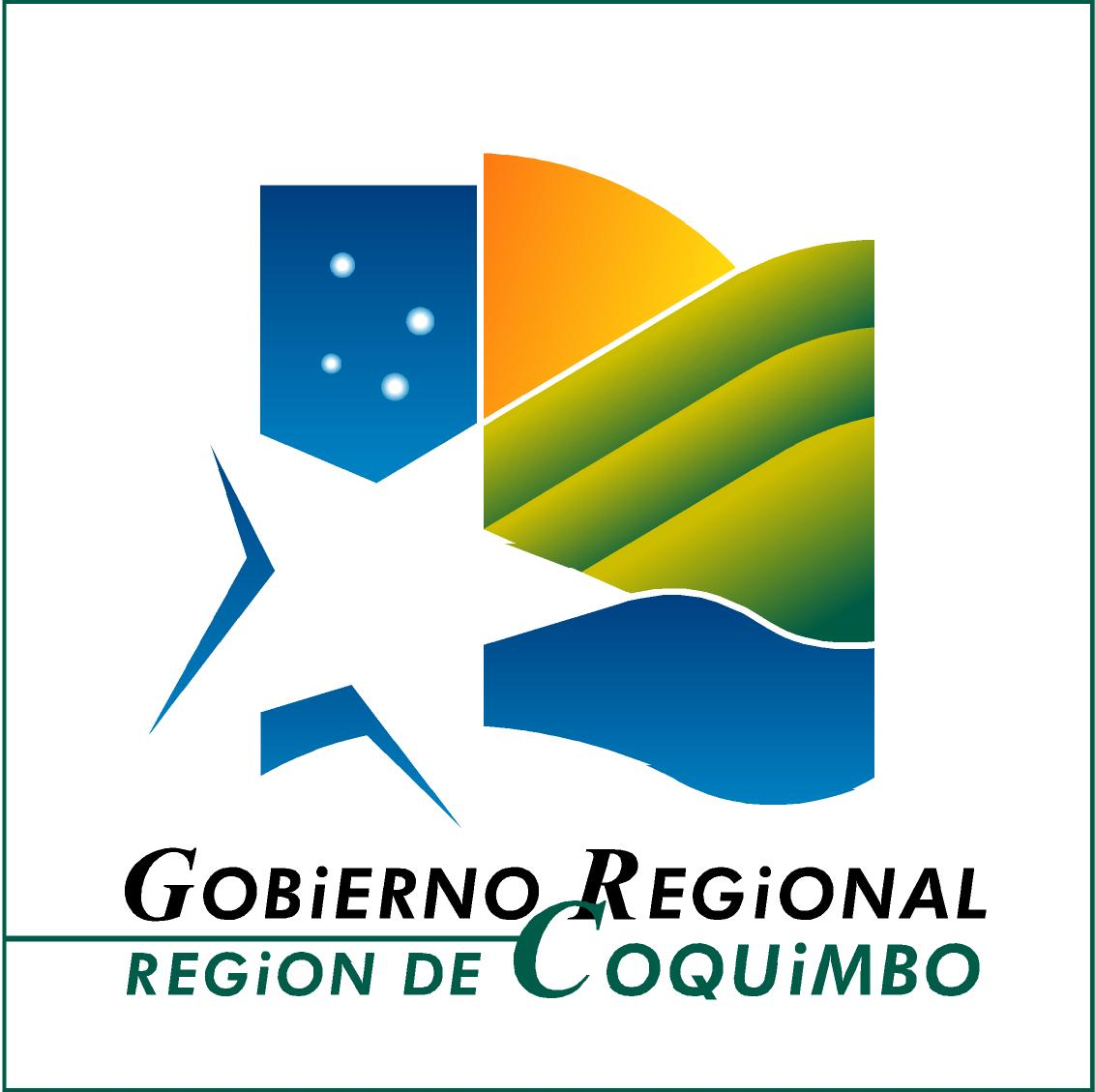 INVITACIÓNLucia Pinto Ramírez, intendenta de la Región de Coquimbo; Adriana Peñafiel Villafañe, Presidenta del Consejo Regional, Javier Vega Ortiz, Presidente de la Comisión de Desarrollo Social e Inversiones del Consejo Regional en Conjunto con (nombre del representante legal) Representante Legal de (Nombre de la organización) de (Nombre de la comuna), tienen el agrado de invitar a usted al (Evento de inauguración, clausura, muestra, gala, etc.) del proyecto “Nombre del proyecto”, financiado por el Fondo Social  2019 del Gobierno Regional de Coquimbo.Esta actividad se realizará en (sede social, cancha, parque, estadio, etc.), ubicado en (Dirección Completa), (Nombre Comuna), el día (Día, Mes y Año), a las (Horario) hrs. Vuestra asistencia dará realce a nuestra presentación. Confirmar al fono: ________________(Nombre Comuna), (Mes y Año).